Preguntas específicas por conceptoLas siguientes preguntas están formuladas con el fin de solicitar información cualitativa y cuantitativa de gestión basada en las cifras de los conceptos de austeridad que se relacionan en la matriz anexa.austeridadigac@austero.net Cambiar cuentaSe guardó el borrador*ObligatorioCorreo electrónico*AHORRO EN PUBLICIDAD ESTATALNúmero de campañas realizadas en el periodo:1er semestre de 2021:*1er semestre de 2022:*ARRENDAMIENTO DE BIENES INMUEBLES¿La entidad cambió de sede en el período?1er semestre 20211er semestre 2022COMISIONES DE ESTUDIO Y SERVICIOSNúmero de funcionarios beneficiados en el periodo:1er semestre 2021:*1er semestre 2022:*CONSUMO DE AGUA¿La entidad contó con grifos ahorradores en toda(s) la(s) sede(s) durante:Si 1er semestre 2021?Si 1er semestre 2022?CONSUMO DE ENERGÍA¿La entidad contó con luces inteligentes / sensores de proximidad / estrategia de apagado de luces en toda(s) la(s) sede(s) durante:Si 1er semestre 2021?Si 1er semestre 2022?CONTRATACION DE PERSONAL PARA LA PRESTACION DE SERVICIOS Y APOYO A GESTIÓNNúmero de contratos de prestación de servicios (con persona natural) suscritos en el período:1er semestre 2021:*1er semestre 2022:*EVENTOSNúmero de eventos realizados durante el período:1er semestre 2021:*1er semestre 2022:*HORAS EXTRASNúmero de funcionarios con horas extra reconocidas en el período:1er semestre 2021:*1er semestre 2022:*INDEMNIZACIÓN POR VACACIONESNúmero de funcionarios con vacaciones indemnizadas en el período:1er semestre 2021:*1er semestre 2022:*MANTENIMIENTO DE BIENES INMUEBLES, CAMBIO DE SEDE Y ADQUISIÓN DE BIENES MUEBLESNúmero de bienes inmuebles adquiridos en el período:1er semestre 2021:*1er semestre 2022:*PAPELERÍA¿La entidad cumplió con la estrategia "Cero papel" (Decreto 2106 de 2019) durante:Si 1er semestre 2021Si 1er semestre 2022RECONOCIMIENTO DE VIÁTICOSNúmero de funcionarios con viáticos en el período:1er semestre 2021:*1er semestre 2022:*SUMINISTRO DE TIQUETESNúmero de tiquetes adquiridos en el período:1er semestre 2021:*1er semestre 2022:*SUSCRIPCIÓN A PERIÓDICOS Y REVISTAS, PUBLICACIONES Y BASES DE DATOSNúmero de suscripciones adquiridas en el período:1er semestre 2021:*1er semestre 2022:*VEHÍCULOS OFICIALESNúmero de vehículos adquiridos en el período:1er semestre 2021:*1er semestre 2022:*OBSERVACIONES GENERALES*En este campo se deben registrar los detalles no anotados en las preguntas anteriores y que ofrezcan una justificación para las cifras de todos los conceptos de austeridad del gasto. El límite de este campo es de 1000 caracteres. Por favor, sea lo más conciso(a) posible.Desde 2020 el IGAC ha tenido una modificación general en donde se suprimieron unidades operativas a nivel territorial, se arrendó espacios para el funcionamiento de algunas territoriales y salvaguardar archivo, las territoriales restantes se ubicaron en sedes propias y se hicieron ajustes de mantenimientos para el buen funcionamiento de las mismas teniendo a favor que para el 2022 se logró disminuir en 3 contratos para este concepto y se evidencia en el ahorro vigencia 2021-2022 en torno a arrendamiento y mantenimiento de bienes inmuebles. Los demás conceptos con incrementos para la vigencia del semestre son evidencia de la activación de la presencialidad y actividades misionales post pandemia mundial. Los requerimientos nacionales se mantienen y se fortalecen para el ahorro de servicios públicos y consumo de papel. Para el concepto de Eventos aclaramos que la información presupuestal reportada en el cuadro para el IGAC no coincide internamente 2021 $22.138.592 2021 $6.648.933.EnviarBorrar formulario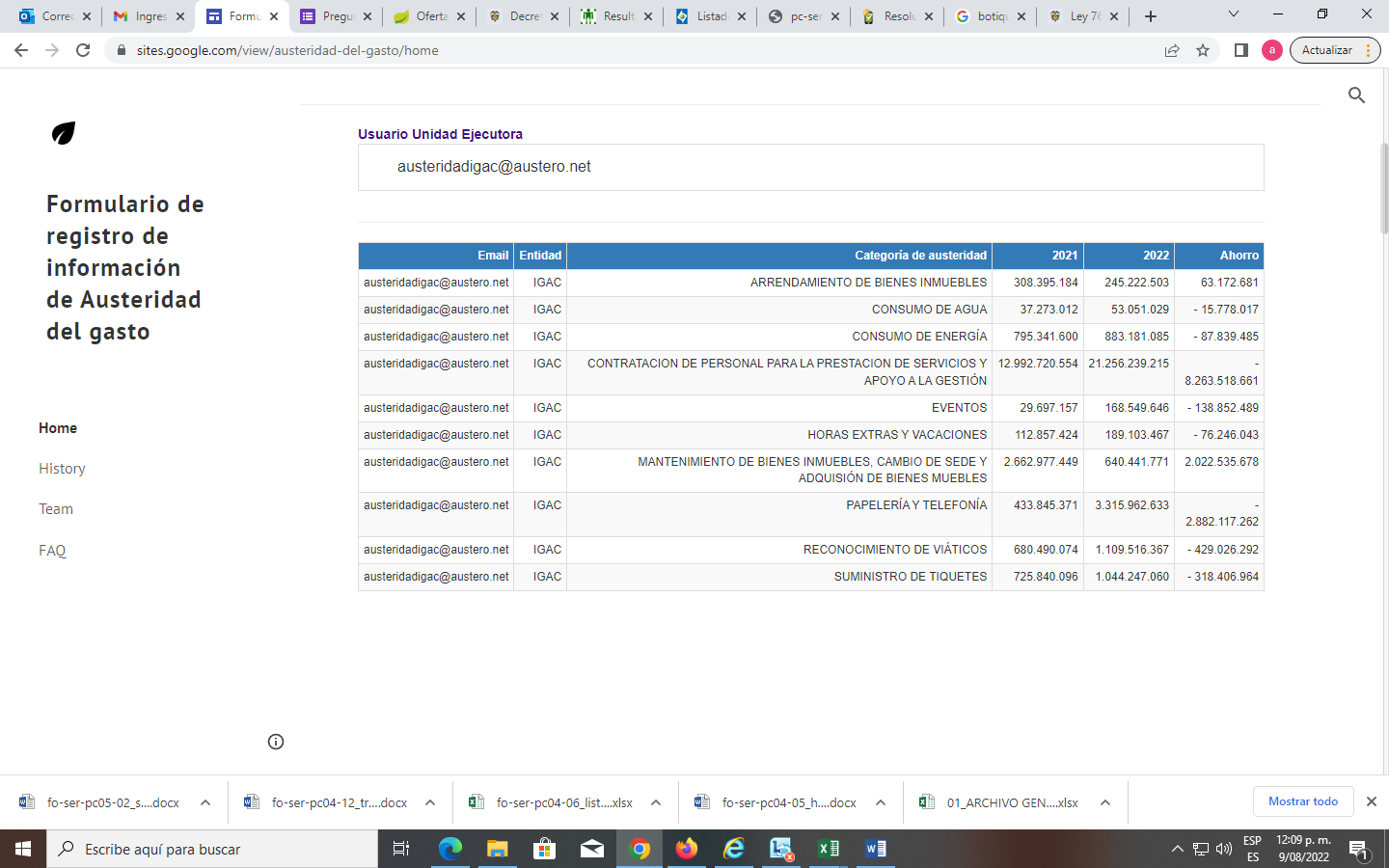 